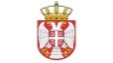 ОПШТИНА РАЧАКомисији за утврђивање процене штете у пољопривреди на територији општине Рача услед елементарне непогоде-поплаве у јуну месецу 2023.г. ПРЕДМЕТ: ПРИЈАВА ШТЕТЕ од елементарне непогоде-поплаве која је последица више силе-изливања водотокова II реда, обилних падавина и бујица (бујични ток) као и сувишних атмосферских вода и спорог одвођења тих вода услед неповољне хидролошке ситуације у јуну месецу 2023.г.  I Време појаве поплаве:______ јун 2023. године насеље _________________________________________________ ________________Поплава последица_________________________________________(навести узрок)II Подаци о подносиоцу пријаве/регистрованом пољопривредном газдинству Име и презиме подносиоца пријаве/носиоца газдинства_____________________________________________________ЈМБГ подносиоца пријаве/носиоца газдинства_____________________________________________________________Седиште/Адреса _____________________________________________________________________________Број пољопривредног газдинства БПГ __________________________________________________Назив банке и број рачуна ____________________________________________________________Контакт телефон ______________________________________________________________________III Подаци о оштећеним пољопривредним културамаIV Подаци о угинулим животињама НАПОМЕНЕ: _________________________________________________________________________________________________________________________________________________________________________________________________________________________________________________________________________________________________________________________________________________________________________________________________________________________________________________________________________________VI Изјава подносиоца пријаве ИЗЈАВЉУЈЕМ ПОД ПУНОМ МОРАЛНОМ, МАТЕРИЈАЛНОМ И КРИВИЧНОМ ОДГОВОРНОШЋУ ДА СУ НАВЕДЕНИ ПОДАЦИ ТАЧНИ, КАО И ДА КОД СУБЈЕКАТА КОЈИ СЕ БАВЕ ОСИГУРАЊЕМ ИМОВИНЕ НИСАМ НА ИМОВИНИ ИЗ ЗАХТЕВА ОСИГУРАО ОД РИЗИКА- ЕЛЕМЕНТАРНЕ НЕПОГОДЕ ПОПЛАВЕ У 2023.ГОДИНИ 1) усеве и плодове од ризика умањења приноса (ратарске културе – житарице и индустријско биље, повртарске културе; воћарске културе, винова лоза и др.);2) расаднике и младе вишегодишње засаде пре ступања на род од наведеног ризика који су прописани условима осигуравајућих друштава;3) сточни фондИ САГЛАСАН САМ ДА МОЈЕ ЛИЧНЕ ПОДАТКЕ КОМИСИЈА ЗА ПРОЦЕНУ ШТЕТЕ МОЖЕ КОРИСТИТИ И ОБРАЂИВАТИ. У Рачи,Дана:_______2023.год.                                                                   ПОДНОСИЛАЦ ПРИЈАВЕ                                                                                                                                                                            ______________________________ /потпис/ Прилози уз пријаву за штете на пољопривредним културама и/или сточном фонду: 1. Потврду о активном статусу у Регистру пољопривредних газдинстава у 2023. години; 2. Извод из Регистра пољопривредних газдинстава -структура биљне производње и/или структура сточног фонда за 2023.годину; 3. Извод -основни подаци о газдинству из Регистра ПГ за 2023.годину3. Фотокопију наменског текућег рачуна; 4. Фотокопију важеће личне карте подносиоца пријаве (за личне карте са чипом приложити очитану личну карту) 5. Извештај надлежне ветеринарске станице (оригинал или оверена копија) о угинућу стоке 6. Изјава у складу са чланом 103.ЗУП-аНапомена: Пријављена биљна структура у Регистру пољопривредних газдинства у 2023.години, мора да се слаже са фактичким стањем на терену.Катастарска општинаБрој катастарске парцелеПотесПовршина погођена поплавом(ха)Гајена култура% оштећењаНапоменаВрста и број угинулих домаћих животињаБрој ушне маркице  грла Напомена